   PAralibrarian Recognition of Achievement CERTIFICATION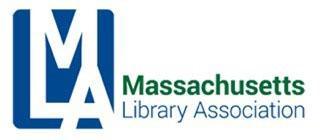                                                                            05/01/2020BRIEF HISTORYIn 1994, the Paraprofessional Section of the Massachusetts Library Association (MLA) met with several groups of paralibrarians to discuss the topic of a certificate of achievement program, based on that of the New York State Library Assistants’ Association.  After many meetings, the Section requested that a subcommittee be formed to examine the possibility of a voluntary award program.  Work continued intermittently over the years as members changed and the section went through a transformation.   The MLA Paralibrarian Section wishes to express its gratitude to the New York State Library Assistants’ Association for their assistance and particularly to Dorothy Morgan, whose encouragement and input were invaluable.In 2004, the newly formed and renamed MLA Paralibrarian Section began work on the program again.  The focus was clearly defined as a voluntary recognition of achievement program.  The program’s purpose was to recognize paralibrarians who continue to increase their job knowledge through workshops, conferences, continuing education, committee involvement, cross-training and writing.In May of 2006, at the MLA Annual Meeting held at WPI, the first PAralibrarian Recognition of Achievement (PARA) was awarded to three paralibrarians. In 2012, representatives of the Paralibrarian Section of the MLA approached the Executive Board of the MLA and the Massachusetts Board of Library Commissioners (MBLC) requesting that this very successful voluntary program be given approval to remain voluntary but as a state approved Certification.In May of 2014 we awarded the first Massachusetts state approved PARA Certificates.   Portions of these guidelines are used with permission from the New York State Library Assistants         Association.   “Permission is granted to make and distribute verbatim copies of this guide provided    the copyright notice and this permission notice are preserved on all copies.     Copyright 1995, 1997, 1999, 2000, 2001 and 2004 New York State Library Assistants Association.       					05/01/2020PARA CERTIFICATION GUIDELINESSTATEMENT OF PURPOSEThe PAralibrarian Recognition of Achievement Certification is a voluntary certification designed to recognize the involvement and contributions of paralibrarians (library support staff) in the Commonwealth of Massachusetts, who continue to increase their knowledge and skill-set through participation in workshops, conferences, professional development, continuing education, committee involvement, and professional writing.  Paralibrarians (non MLS library staff) support the mission of school, public, academic and special libraries throughout the state of Massachusetts by providing important support services, professionalism and commitment to their work.  It is important to note that the terms paralibrarian and library support staff are interchangeable.  PARA Certification is not a requirement for using the term paralibrarian.  Rather, certification is an official recognition of the achievements of library support staff in the state of Massachusetts.CERTIFICATION OVERVIEWThere are four levels of Certification.  Each level is reached by accumulating points in seven Areas of Library Service: Youth Services, Adult Services, Reference and Information Services, Technical Services, Technology, Administration /Management and General. These points will be from one of three sources: Employment, Education, or Professional Development.  At least half of the points for any level must be from employment, education, or professional development within the five years immediately preceding the application.   In addition, there are maximum point allowances for each of the four levels as indicated on the Summary of PARA Levels and Requirements. PARA LEVELSEach successive level requires participation in workshops, conferences and other training in an increasing number of Areas of Library Service.Applicants must initially apply for a Level 1 or 2 PARA.  Thereafter, applicants progress through the remaining levels in order, one at a time.   Once a PARA Level has been reached, all points awarded for that level are locked, and any points awarded in excess of the minimum required for that Level cannot be applied to the next higher PARA. REGISTRATION and FEESA completed Form A Application, a non-refundable registration fee made payable to the Massachusetts Library Association, completed Forms C, D and E, and all supporting documentation and materials must be sent together in a notebook.        MLA member * .……………. $20.00                                Non-MLA member ** ……….. $50.00      * (proof of current membership is required)            ** MLA membership ranges from $20-$100/year                          			05/01/2020APPLYING FOR A HIGHER LEVELWhen applying for the next level PARA, the following documents must be included with the new application: a copy of the previously earned PARA Certificate, and a copy of the corresponding PARA Point Summary and PARA Master Tally. APPLICATION REVIEWOnce the PARA Review Board approves an application, summary documentation will be sent to the MLA Executive Board and the Massachusetts Board of Library Commissioners (MBLC) for approval and signatures.  The applicant will be notified by the PARA Review Board of the status of their application in a timely manner.Approved applicants will be issued their PAralibrarian Recognition of Achievement Certificate and will be recognized at the next MLA Annual Conference.PARA REVIEW BOARDThe PARA Review Board consists of at least three members of the MLA Paralibrarian Section, one         of whom is the Chair of the Career Development Committee.  The PARA Review Board meets  as necessary, but at least semi-annually, to review submissions and to conduct business related to     PARA Review Board matters.  Members of the PARA Review Board are available to answer questions about the PARA Certification.   The PARA Review Board will exercise discretion with regards to the awarding or denial of points.  This discretionary authority will be used in good faith and all decisions will be made for the purpose of maintaining the integrity of the PARA Certification.For a list of current PARA Review Board members, go to http://www.masslib.org/paralibrarian APPEALSA candidate may appeal the decision to the PARA Review Board in writing within10 business days of being notified of the status of their application.  Appeals may only address issues identified in the letter. The PARA Review Board will revisit their initial decision based on the clarifications provided by the applicant and make a final decision.  All post-appeal decisions of the PARA Review Board are final.  AMENDMENTSRecommendations for amendments, clarifications or revisions to the PARA guidelines should be submitted to the Chair of the Career Development Committee.  Recommendations for changes must be approved by the Executive Board of the MLA Paralibrarian Section.MASSACHUSETTS - NEW HAMPSHIRE RECIPROCITYA Memorandum of Understanding (MOA) is in place between MA and NH for reciprocal recognition of PARA Certification between the two states.   Should the need arise, a copy of the MOA will be provided upon request.05/01/2020SOURCES OF EXPERIENCE, EDUCATION, or PROFESSIONAL DEVELOPMENT>>> EMPLOYMENT   (FORM B)Points for employment are based on Full Time Equivalency (FTE), full-time being defined by your institution, for  employment, internship or volunteer work.  Work in media centers, special libraries, and other similar institutions are included.Verification of both the number of hours worked per week and the length of time must be provided.       A letter from each employer which fully verifies the employment must be included.  Points are granted for time on the job and do not consider the level of difficulty of the position.  Points for employment in excess of the maximum allowed for the level you are applying for cannot be held over or resubmitted for a higher level.  Therefore, only include the months and years of employment on your Form B for which you need the points for this Level; save your most recent employment for a future, higher level PARA application.  >>> EDUCATION  (FORM C)Points are awarded for degrees from an accredited college or university.  These may include a non-MLS graduate degree, a Bachelor’s degree, or an Associate’s degree, verified by a copy of the transcript, diploma or official statement from the institution.  In addition, points may be awarded for       a professional certificate if clear documentation of the scope of requirements for the certificate are provided, along with a copy of the certificate. >>> PROFESSIONAL DEVELOPMENT  (FORM D)Use Form D when you are a student, participant or audience member not the program designer, speaker, etc. This category includes participation in workshops and programs, conference sessions, college courses, professional association membership and other experiences that broaden the applicant’s skills and knowledge.   The intention of Certification is to formally recognize participation in workshops, training, and education that better prepares you for your current or future position.   Additional job responsibilities that you take on,  whether required or done on a voluntary basis, are not eligible for points towards your PARA Certification.  Points will not be awarded for events, training, tasks or meetings which are a part of your employment, committee or consortium expectations. If the topic of a workshop or training is not directly library related, you must give a clear explanation of how or why it contributes to your skill set for library work.  Points requested on each Form D must be assigned to one Area of Library Service.  You must also indicate the appropriate subcategory of that Area of Library Service.   Please be sure to complete each Form D completely.					05/01/2020The following is a list, with examples, of the main types of professional activities for which points may be requested.  The applicant determines the type of professional activity for each request and must provide adequate explanation for that determination in order for points to be awarded.A.   Library workshop/program/webinar        Single session instructional workshops, webinars, and programs which bring library workers together for training.  These are generally one hour long.Day-long or multi-day training events         Multi-day workshops or online classes that are directly related to library work in content.            Examples:   ALA classes, InfoPeople courses, MLS or local consortium training days, ABLE                                   courses through the Idaho Commission for Libraries, WebJunction courses. C.    Conference sessions Individual sessions attended at a library conference. D.   Basic Library Techniques (BLT) courses         Four courses offered through the Massachusetts Library System, intended  by the MBLC for         non-MLS degreed Library Directors of small libraries, but which are also available as a learning tool for library support staff.   Each of the four courses includes an online component and a one day in-person component.  E.   College courses and online coursesCourses taken either in person or online, in a non-matriculating capacity.  Courses must be directly related to library work.  A copy of the course description and/or syllabus and proof of completion must be submitted.    F.   Membership in a Library Association         Points will be granted for each year of paid membership in a library association.  Proof of membership is required.G.   Officer/Director/President/Chairperson etcPoints will be granted for positions held in a library related organization.  Proof of this appointment must be provided.  H.   Meeting attendance         Points may be granted for attending library related meetings.  Points will not be granted for regular or mandatory staff, committee or consortium meetings.  Proof of attendance must be provided.  If you request points for meeting attendance that might, to the PARA Review Board, seem like a mandatory meeting, please be sure you are clear in your summary why this is not the case.           If you request points for holding an office/position in an organization, points will not be awarded for individual meeting attendance as it is customary that meeting attendance is a requirement of holding that office or position.     					05/01/2020>>> OTHER : PROGRAM DESIGNER, SPEAKER, WRITER, INSTRUCTOR  (FORM E) Use  Form E when you are the instructor, designer, speaker, etc. not a student, participant or audience member.  For each Form E submitted, you must attach a typed narrative describing the event, training, or presentation, your involvement and how it relates to your present position or career development goals.  Also explain how you determined the number of points you are requesting.You must also obtain the signature of your director, supervisor or project leader verifying your involvement with the event.The following are examples of when to use a Form E:A.    Merit/Performance /Scholarship Awards          Points may be granted for scholarships and merit or performance awards which are given to recognize exemplary service or performance beyond the basic requirements of an employee’s job description. Verification of the scholarship,  merit or performance award is required.  B.    Publication/writing   (print, e-publications, online magazines and blogs)           Points may be granted for an article or review published in a library or media publication, print or electronic, or for blog posts.  Length and breadth of article determines point value.  Points will only be granted for the initial publication of the article.  Verification must include a copy of the published piece showing publication name and date.C.   Presentations and TeachingCredit may be given for first time presentations, exhibits or teaching in library, media-related or educational programs, conferences and workshops.   For repeat presentations, the subject matter presented requires proof of additional study, research, content or preparation.  Documentation should include a copy of visuals created or articles written.  Verification that the class or workshop was held must be included.D.   Grant writingIf you have written a grant proposal that is not an expected or regular aspect of your job and submitted it for consideration, a copy of the grant should be included along with Form E and your narrative.   It is not necessary that your grant proposal was approved in order to request points.  If you apply for the same or substantially similar grant in subsequent years, only the first year’s submission will be awarded points.   Be sure to give a clear explanation as to how or why this is not part of your regular job responsibilities.   E.    UncategorizedWhen an activity or experience doesn’t clearly fit into one of the examples above, you must include a detailed narrative of the event, training, or experience explaining your role in the event and how it relates to your current job or career goals.  Verification may include but is not limited to one or more of the following: a letter of commendation, a letter of corroboration, samples of work produced, an explanation of tasks performed, copies of flyers and publicity, and newspaper or magazine clippings.

					05/01/2020AREAS OF LIBRARY SERVICEThese lists of subcategories for each Area of Library Service are not all-inclusive but serve as examples of the types of knowledge and skills for each Area of Library Service.   YOUTH SERVICES     JUV Readers’ Advisory                       Programs and Activities                      Collection Development YA Readers’s Advisory                        School/Community Outreach           Stacks Maintenance Information Literacy                             Youth Customer ServiceADULT SERVICES   Adult Readers’ Advisory                      Stacks maintenance                            Community OutreachPrograms and Activities                      Collection Development                      Book TalksAdult Customer Service                       Information Literacy REFERENCE and INFORMATION SERVICES   Interlibrary Loan                            Database Use and Access                         Online Learning ResourcesGovernment Documents           Genealogy/Special Collections                Community ResourcesLocal History                                   Medical/Legal research assistance        Information LiteracyInformation Access                      Copyright LawTECHNICAL SERVICES    MARC/RDA                                Metadata                                    Materials processing               BinderyMicrofilm/microfiche              Preservation                              Acquisitions                                 BISACDigitization                                  Periodicals/Serials                 De-accessions TECHNOLOGY    Assistive Technologies        Microsoft/Google apps          Powerpoint/Canva                   NetworkingWeb Design                             Systems analysis                      Library automation                   Data Security  Tech Troubleshooting          Social Media                               Digital Media                               Mobile computingADMINISTRATION/MANAGEMENTAccounting/budgets               Supervision of staff/volunteers            ADA ComplianceFundraising                                 Training of staff/volunteers                    Public Safety/Patron PrivacyLibrary Marketing                      Library Policy                                               Emergency/disaster planningPublic Relations                         Long Range Planning                              Grant writingGENERAL  *** Public speaking                            Technical writing                                     Book review/Short ArticleResearch Article                           Merit/Performance Award                 Inventory/ordering              Association membership         Committee membership         *** The General category is not to be used as a “catch-all”.  The suggested sub-categories speak to the types of events and activities that appropriately fall under the General category.05/01/2020GUIDELINES FOR POINTS 					05/01/2020SUMMARY OF PARA LEVELS AND REQUIREMENTS            ***At least half of all points earned in a level must be from the previous 5 years.


					05/01/2020ASSEMBLING YOUR NOTEBOOK FOR SUBMISSIONThe process of putting together a PARA Certification notebook involves gathering and assembling documentation of employment, education, professional development and related activities to meet the requirements of one of four PARA Levels.  Using the charts and information provided in this guide, you will determine point values for your employment, education and professional development, as well as in which Area of Library Service each best fits.  A 3-ring binder containing all paperwork is required.  Loose pages submitted in a folder or envelope  will not be accepted.  It is required that you set up your 3-ring binder with 12  separate divider tabs:          one for your registration application (Form A)         one for employment (Form B)          one for education (Form C)         one for each Area of Library Service (on Forms D and E)         one for your PARA Point Tally         one for the required paperwork from previous PARA Levels awarded, if applicable. The following outline is provided as guidance when preparing your documentationStep 1:  Fill in Form A, Application and attach a check with the appropriate registration feeStep 2:  Determine which form to use EMPLOYMENT- Form BUse one Form B for each year of employment.  In the event you worked at more than one library in any given year, you must use a separate form for each libraryFill in the appropriate section based on full-time or part-time employmentAttach a letter from your Director/Supervisor/HR admin. verifying employment dates and hours per week (we do not want or need to know your rate of pay)List only those months and or years of employment for which you need the points for the level you are applying forEDUCATION - Form CIndicate the correct point value Attach a copy of your diploma, certificate or transcriptPROFESSIONAL DEVELOPMENT - Form D Indicate the number of points you are requesting in one Area of Library Service and list the subcategory for that Area of Library ServiceInclude a certificate of attendance or complete the section for Director/Supervisor verificationYou must include the program description showing location, speaker's name, and date/time.   An email confirming registration is not sufficient proof of attendanceYou must include a written/typed narrative summary of content learned and how you will apply the information learned or how it relates to library service in general					           05/01/2020OTHER:  PROGRAM DESIGNER, SPEAKER, WRITER, INSTRUCTOR - Form EIndicate the number of points (max 25) you are requesting in one Area of Library Service and list the subcategory for that Area of Library ServiceComplete the section for Director/Supervisor verificationYou must include the program description showing location and date/time of event.   You must include a detailed written/typed narrative summary of the content of the program or talk you presented or the material you prepared.  Please include the number of hours you devoted to the project or event. If points are being requested for a grant, please include a copy of the grant submission.         Follow these steps once you have all of your forms filled out completely and placed in your           notebook in the correct tabbed section:         Step 3:  PARA POINT TALLY,  PARA POINT SUMMARY and PARA LEVEL CHECKLISTPARA Point TallyComplete each of the 3 PARA Point Tally formsPARA Point Summaryusing the information from your 3 PARA Point Tallies, complete each section              of the Summary PARA Level Checklist Use the checklist to be sure all of your paperwork is completed correctly and                                                 included in your notebook          Step 4:  You must include (at least) the cover page showing date of the Guidelines you used when                             assembling your documentation          Step 5:  We recommend that you scan or photocopy your application and all supporting                               documents in the unlikely event your notebook is lost in delivery or the mail.          Step 6:  Submission of application and notebookPut your 3-ring binder in an envelope or boxRefer to bottom of Form A for instructions for using MLS statewide delivery system As an alternative, mail your 3-ring binder to the address at the bottom of Form A					 05/01/2020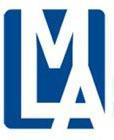   MLA PARALIBRARIAN SECTION-PARA CERTIFICATION  FORM A - REGISTRATION  Please print legibly in ink or type.  Fill out completely.      Name __________________________________________________________________      Current title/position: _______________________________________________________      Library/Institution: _________________________________________________________Library Address _______________________________________________________City:  ________________________________   State:  ________   Zip: _____________Phone: _______________________   Ext: _________  Fax: _____________________Email: ______________________________________________________________    Type of Library:    Academic   _____    Public   _____     School   ______    Special    ______            Home Address:  _________________________________________________________            City: ________________________________   State: ___________  Zip   ____________            Phone:  ____________________   Email: _____________________________________     I am applying for:   PARA Level 1 ____   PARA Level 2 ____   PARA Level 3 ____    PARA Level 4 ____     ____  This is my first PARA Certification application     ____  Yes, I would like my Library Director or immediate supervisor to be notified that I am receiving a                                PAralibrarian Recognition of Achievement Certification.            Library Director’s Name: __________________________________________________     
           ____ If you had guidance putting your portfolio together, please circle whether it was from someone on review    board or a prior PARA recipient.
     ____  I am a member of the MLA.  I have enclosed my $20.00 registration fee.  Proof of membership required.     ____  I am not a member of the MLA.  I have enclosed my $50.00 registration fee.Please make your check payable to the Massachusetts Library Association and send with notebook:via statewide delivery using a  Delivery Routing Slip N to Andover   attn: Gerry Deyermond                                                     via US Mail to     MLA PARA CERTIFICATION                                                                                             Memorial Hall Library                                                                                           ℅ Gerry Deyermond                                                                                              2 North Main St                                                                                           Andover, MA 01810>>  send an email to mlaparalibrarians@gmail.com to let the Review Board know to expect your notebook <<05/01/2020     MLA PARALIBRARIAN SECTION                                PARA Level _____    FORM B – EMPLOYMENT  NOTE:  A separate Form B is required for each year of employmentA letter verifying the  number of months per year and hours per week must accompany this form.          Name:  ______________________________________________________________          Job title or position (at the time of this employment)   _______________________________          Place of this employment:    _________________________________________________      Use the following formula to determine your points if employed full time          I worked  ___ months during the year 20__         ___ months x 5 pts/month =   ____ pts        Therefore I have earned _____ points for full time employment in 20______      Use the following formula to determine your points if employed part time          I worked (a) ____ hours per week in 20____    for  (b)____ months              (c) ____ hours per week is considered full time at my library.         Hours per week (a) ____ divided by full time at my library  (c)____ =   (d) ____ % of FTE.               % of FTE (d)  ____ x 5 points/month = (e) points earned per month ____             points earned per month (e) ______  x  ____ months worked (b) = ________points requested              Points in excess of the maximum allowed for the level for which you are applying cannot                   be held over or resubmitted for a higher level.   Therefore, only include months and years of employment for which you are able to use the points for this application.. ____________________________________________________________________________Approved   _______        Needs Clarification   _______        Denied   ________PARA REVIEW BOARD MEMBER: ____________________________   Date: ___________Comments:  ____________________________________________________________              ____ ____________________________________________________________                       _________________________________________________________________05/01/2020MLA PARALIBRARIAN SECTION                                         PARA Level ___FORM C – EDUCATIONNOTE: A separate Form C is required for each degree or professional certificatePOINTS FOR EDUCATION CAN ONLY BE CLAIMED ONE TIME              NAME:    ___________________________________________________________              Non-MLS/MLIS Graduate Degree       60 pts  _____              Non-MLS/MLIS Graduate Degree      10 pts   _____ if points were received for your Bachelors Degree           Bachelor’s Degree                 50 pts   _____              Bachelor’s Degree                 25 pts   _____   if points were received for your Associate’s Degree              Associate’s Degree               25 pts   _____              Professional Certificate      10 pts   _____        Type of verification attached (copies only, no originals please)                    ____ Diploma                    ____ Transcript                 ____  Certificate           Approved   _______        Needs Clarification   _______        Denied   ________      PARA REVIEW BOARD MEMBER: _________________________________   Date:  ________         Comments:   ________________________________________________________                                                   _____________________________________________________________________                                                      _____________________________________________________________________					05/01/2020  MLA PARALIBRARIAN SECTION                              PARA Level ___  FORM D – PROFESSIONAL DEVELOPMENT          Use Form D when you are a student, participant or audience member rather                          than the instructor, designer, writer, speaker, etc.  NOTE: A separate Form D is required for each session/event/workshop                        Name: ________________________________________________________________   Your job title/position at the time of this event: __________________________________________   EVENT: ______________________________________________________ Date: ____________   Hosting organization: ___________________________________________       # of hours: _______   Type of Professional Development (workshop, webinar, BLT, conference session, membership, meeting etc.)      ____________________________________________               Number of Points requesting:   ______    Area of Library Service _________________________    Subcategory ________________________   VERIFICATION/DOCUMENTATION:  (If certificate of participation/completion is not attached.)    Director/Supervisor/Speaker (please print):  ____________________________________________    Director/Supervisor/Speaker signature: _______________________________________________     DESCRIPTION  OF PROGRAM  SUMMARY OF CONTENT LEARNED as it relates to your current position or library services in general          Approved   _______        Needs Clarification   _______        Denied   ________         PARA REVIEW BOARD MEMBER: _____________________________   Date: __________        Comments:  ____________________________________________________________                                  ____________________________________________________________   					05/01/2020MLA PARALIBRARIAN SECTION                                        PARA Level ___FORM E – OTHER: PROGRAM DESIGNER, SPEAKER, WRITER, INSTRUCTOR                      Use Form E when you are the program instructor, designer, speaker, etc. rather than               a student, participant or audience member.NOTE: A separate form is required for each event                            Name: ________________________________________________________________   Your job title/position at the time of this event: ___________________________________   OTHER/EVENT: ______________________________________________________    Sponsor/Location : ____________________________________________          Date(s): __________________________________________      # of hours: ___________  Type of Professional Development (workshop, webinar, BLT, conference session, membership, meeting etc.)    ____________________________________________               Number of Points requesting:   ______  Area of Library Service _________________________    Subcategory ______________________            Justification of number of points must be clearly indicated in your supporting documentation and narrative.                  LIST DOCUMENTATION ATTACHED:  VERIFICATION: to be filled in by your director/supervisor or project overseer       Name (please print): ______________________________________________       Title/Role: _____________________________________________________     Library/Institution/Organization: _____________________________________     Signature:  _____________________________________________________ A typed narrative describing your involvement, including a copy of your program or event  description showing location, date and time, sponsor, presentation notes/agenda, a copy                of your PowerPoint, flyers or promotional materials, a copy of your article/blog or similar  documentation is required.  Your narrative must clearly demonstrate your role in the event and how it relates to your          present position or career goals.  You must also explain how you determined the number                 of points you are requesting.       Approved   _______        Needs Clarification   _______        Denied   _______             PARA REVIEW BOARD MEMBER: ________________________________ Date: _________          Comments:  ___________________________________________________________                                    ___________________________________________________________					05/01/2020      MLA PARALIBRARIAN SECTION    PARALIBRARIAN CERTIFICATION    PARA POINT TALLY     part 1     NAME _________________________      PARA LEVEL ____

                 LEVEL REQUIREMENTS/LIMITS       	        Level 1: 150 points maximum for Employment or Education or a combination of both              	        Level 2: 150 points maximum for Employment or Education or a combination of both                         		or if continuing applicant……75 for Employ or Educ or combination of both        	        Level 3: 100 points maximum for Employment or Education or a combination of both                          		as a continuing applicant        	        Level 4: 150 points max for Employment or Education or a combination of both                                                  as a continuing applicant					        05/01/2020        MLA PARALIBRARIAN SECTION        PARALIBRARIAN CERTIFICATION    PARA POINT TALLY      part  2       NAME _________________________      PARA LEVEL ____PROFESSIONAL DEVELOPMENT  - FORM D                                    YS-Youth Services        AS-Adult Services        RS-Reference Services       TS-Technical Services                                                Tech-Technology          ADM/MGT-Admin/Management         Gen-General05/01/2020MLA PARALIBRARIAN SECTIONPARA POINT TALLY            part  2  continuedNAME _________________________      PARA LEVEL ____PROFESSIONAL DEVELOPMENT  - Form D                                     YS-Youth Services        AS-Adult Services        RS-Reference Services       TS-Technical Services                                              Tech-Technology          ADM/MGT-Admin/Management         Gen-General05/01/2020MLA PARALIBRARIAN SECTION    PARALIBRARIAN CERTIFICATION    PARA POINT TALLY      part  3    NAME _________________________      PARA LEVEL ____OTHER: PROGRAM DESIGNER, SPEAKER, WRITER, INSTRUCTOR - FORM E                                    YS-Youth Services        AS-Adult Services        RS-Reference Services       TS-Technical Services                                                Tech-Technology          ADM/MGT-Admin/Management         Gen-General05/01/2020              MLA PARALIBRARIAN SECTION                                  PARALIBRARIAN CERTIFICATION     PARA POINT SUMMARY                                          NAME _________________________      PARA LEVEL ________________________________________________________                          >>>   To be completed by the PARA Review Board   <<<                                               SUMMARY of PARA LEVELS and REQUIREMENTS                   					 05/01/2020                                                                           MLA PARALIBRARIAN SECTION                                  PARA Certification Application Checklist                                                         NAME ____________________                                                   05/01/2020UNIT OF MEASUREPOINTSLIBRARY EMPLOYMENT - Form BFor each 12 months FTE60EDUCATION - Form CNon-MLS graduate degree60/10Bachelor’s degree50/25Associates degree25Professional certificate10PROFESSIONAL DEVELOPMENT - Form DA.  Library related workshop/program/webinarper hour5B.  Daylong and multi-day training eventsper hour3 C.  Conference sessionsper session4D.  Basic Library Techniques (BLT) coursesper course40E.  College Courses and online coursesper credit or CEU       undergraduate level5E.  College Courses and online coursesper credit or CEU   graduate level6F.  Membership in Library Associationper year of membership4G.  Officer/Director/President/Chairperson of a library organizationper   year in office    15H.  Meeting attendanceper hour2OTHER: PROGRAM DESIGNER, SPEAKER, WRITER, INSTRUCTOR– Form E                                     OTHER: PROGRAM DESIGNER, SPEAKER, WRITER, INSTRUCTOR– Form E                                     OTHER: PROGRAM DESIGNER, SPEAKER, WRITER, INSTRUCTOR– Form E                                     A.   Merit/Performance/Scholarship Awardeach award nomination5A.   Merit/Performance/Scholarship Awardeach award10B.  Publication/writingShort article/blog/review5B.  Publication/writingFull length article10C.  Presentation/teachingBased on written narrative and documentation5-25D.  Grant writingBased on written narrative and documentation5-25E.  UncategorizedBased on written narrative and documentation5-251st time applicantcontinuing applicantPARA Level  1200 points 150 points maximum in Employment orEducation or a combination of bothRemaining points to reach the 200 pointtotal  required for Level 1 must be in at least three of the seven Areas of Library Service NAPARA Level  2350 points   150 points maximum in Employment orEducation or a combination of bothRemaining points to reach the 350 point          total required for Level 2 must be in at least four of the seven Areas of Library Service  PARA Level 1 + 150 additional points    75 points maximum in Employment or Education or a combination of bothRemaining points to reach the additional        150 points required for Level 2 must be in at least four of the seven                            Areas of Library ServicePARA Level  3600 points NA               PARA Level 2 + 250 additional points 100 points maximum in Employment or Education or a combination of bothRemaining points to reach the additional        250 points required for Level 3 must be in at least five of the seven Areas of Library ServicePARA Level  41000 points NA                PARA Level 3 + 400 additional points     150 points maximum in Employment     or Education or a combination of bothRemaining points to reach the additional        400 points required for Level 4 must be in at least five of the seven Areas of Library ServiceEMPLOYMENT  (list information from each Form B)Points Requested Points ApprovedBoard Member Initials                                 total points for EmploymentEDUCATION      (list info from each Form C)                                     total points for EducationCombined Total for Employment and Education     LIST EACH FORM D EVENTENTER THE  NUMBER OF POINTS  REQUESTED  IN THE  APPROPRIATE COLUMN DATE        of EVENT  YS   AS  RS   TSTechAdm MgtGenPoints ApprovedBoard Member Initialstotals for Prof.Development ( this page) LIST EACH FORM D EVENT     ENTER THE  NUMBER OF POINTS REQUESTED IN THE  APPROPRIATE COLUMN DATE     of EVENT  YS   AS  RS  TSTechAdm MgtGenPoints ApprovedBoard Member Initialstotals for Prof.Development - this pagetotals for Prof. Development - previous page COMBINED PROF. DEVELOPMENT  Pts.(leave for Review Board to complete)TOTAL PROF. DEVELOPMENT  POINTS ----- LIST EACH FORM E  EVENTENTER THE  NUMBER OF POINTS REQUESTED  IN THE  APPROPRIATE COLUMNDATE of EVENT  YS   AS  RS  TSTechAdm  MgtGenPoints ApprovedBoard Member Initialstotals for OTHER events -(leave for Review Board to complete)TOTAL OTHER EVENT POINTS ------ TOTALS  FROM  PARA TALLY    parts 1 - 3total points requestedtotal points approvedBoard Member Initials EMPLOYMENT EDUCATIONPROFESSIONAL DEVELOPMENT   (FORM Ds)OTHER: PROGRAM DESIGNER, SPEAKER, WRITER,                     INSTRUCTOR     (FORM Es)                                                            TOTAL POINTS1st time applicant:  Level 1    Level 2             Continuing applicant:  Level 2    Level 3    Level  41st time applicant:  Level 1    Level 2             Continuing applicant:  Level 2    Level 3    Level  4TOTAL POINTS  REQUIRED FOR THIS APPLICATIONTOTAL POINTS  REQUIREMENT MET?       Yes           NoAREAS OF LIBRARY SERVICE  REQUIRED FOR THIS APPLICATIONAREAS OF LIBRARY SERVICE  REQUIREMENT MET?       Yes           NoALL LEVEL _____ REQUIREMENTS MET?       Yes           No Areas of Library Service TOTAL POINTS REQUIRED1st time applicantmaximum number of points allowed    for Employ. or Educ.  or a combination    of bothTOTAL POINTS REQUIREDcontinuing applicantmaximum number of points allowed for Employ.  or Educ.                       or a combination    of bothLevel  13 of the 7200 150------Level  24 of the 7350  150Level 1 plus 150 points75Level  35 of the 7------Level 2 plus 250 points100Level  45 of the 7------Level3  plus 400 points150CompletedForm A   Application      completely filled in                         check written out to MLA for registration fee and attached to Form AForm B   Employment -- one form for each year of  employment                                                          Letter of verification attached to each Form B Form C   Education  (if applicable)  one form for each                                                                          copy of diploma/certification attachedForm D   Professional Development                                                                                        selected Area of Library Service contains  number of points on each Form D                   subcategory of selected Area of Library Service indicated on each Form D            signature of verification or Certificate of Attendance included for each Form D                                       content summary and short narrative included on each Form D Form E  OTHER :  PROGRAM DESIGNER, SPEAKER, WRITER, INSTRUCTOR              selected Area of Library Service contains number of points  on each Form E                  subcategory of selected Area of Library Service indicated on each Form E                                                                                       documentation provided for each Form E                                                            signature of verification included on each Form E                                                                                       typed narrative attached to each Form EPARA Point Tallies    parts 1-3                                                   completely filled in PARA Point Summary                                                                   completely filled in Copy of PARA Point Master Tally (from previously earned PARA) includedCopy of PARA Certification  (from previously earned PARA) included                  Copy of PARA Point Summary (from ALL previously earned PARA) included                      